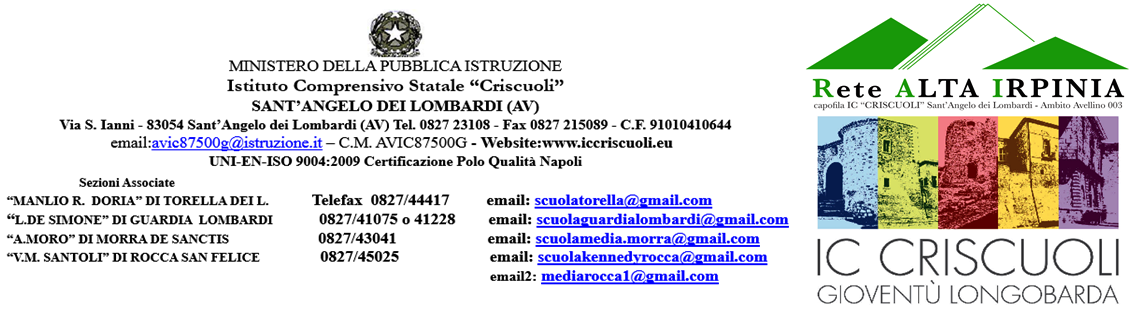 MOD. UA    PROGETTAZIONE PER COMPETENZE ANNO SCOLASTICO 2018/2019 Scuola dell’Infanzia                                Scuola Primaria                                 Secondaria di primo Grado Disciplinare               Pluridisciplinare                   MultidisciplinareOSSERVAZIONI SISTEMATICHE NELL’AMBITO DEL PROCESSO DI APPRENDIMENTOGRIGLIA DI RIFERIMENTOOSSERVAZIONI SISTEMATICHE NELL’AMBITO DEL PROCESSO DI APPRENDIMENTO DELLA CLASSEAUTOVALUTAZIONE AUTOBIOGRAFIA COGNITIVADurante questa esperienza di apprendimento cosa ti ha maggiormente colpito e interessato? Sapresti spiegare perché?
Quali sono le principali difficoltà che hai incontrato? Come le hai risolte? Le hai risolte da solo o con l’aiuto dei compagni? Hai commesso degli errori di cui ti sei accorto durante lo svolgimento del compito?Ci sono stati aspetti negativi in questa esperienza? Quali?Ci sono stati aspetti che ti hanno sorpreso in questa esperienza? Quali?
Che valutazione  daresti a te stesso e/o al tuo gruppo di lavoro, esprimendoti attraverso le lettere A B C D?Parte variabile da compilare a cura del docente Parte variabile da compilare a cura del docente DATI  IDENTIFICATIVIUA  n° 1 Disciplina di partenza: Italiano.Discipline coinvolte: Storia, Cittadinanza e Geografia.Titolo: Breve storia della letteratura locale nella panoramica nazionale.Breve descrizione dell’ UA: Quest’ Unità di Apprendimento risponde alla domanda: “Si può parlare di una letteratura irpina?”  e contribuisce a:far comprendere all’alunno l'esistenza di una letteratura locale parallela e complementare a quella nazionale; valorizzare l'identità culturale locale (curricolo locale);promuovere la conoscenza di un uso letterario del dialetto locale.promuovere il conseguimento delle competenze chiave e disciplinari innanzi specificate.promuovere il conseguimento degli obiettivi di apprendimento disciplinari generali innanzi specificati.Competenze chiave(Vedi Allegato 1 Competenze chiave europee da selezionare ed inserire a cura del docente)  Comunicazione nella madrelingua o lingua di istruzione Imparare ad imparare Competenze sociali e civiche  Consapevolezza ed espressione culturaleProfilo della competenza(Vedi Allegato 1 Competenze chiave europee da selezionare ed inserire a cura del docente)Ha una padronanza della lingua italiana che gli consente di comprendere e produrre enunciati e testi di una certa complessità, di esprimere le proprie idee, di adottare un registro linguistico appropriato alle diverse situazioni.Possiede un patrimonio organico di conoscenze e nozioni di base ed è allo stesso tempo capace di ricercare e di organizzare nuove informazioni. Si impegna in nuovi apprendimenti in modo autonomo.Si impegna per portare a compimento il lavoro iniziato, da solo o insieme ad altri.Riconosce ed apprezza le diverse identità, le tradizioni culturali e religiose, in un’ottica di dialogo e di rispetto reciproco. Si orienta nello spazio e nel tempo e interpreta i sistemi simbolici e culturali della società.Traguardi per lo sviluppo delle competenze curriculari/disciplinari(Desunti  e selezionati direttamente da Allegato A  Indicazioni Nazionali)Italiano:Legge testi letterari di vario tipo (narrativi, poetici, teatrali) e comincia a costruirne un’interpretazione, collaborando con compagni e insegnanti.Scrive correttamente testi di tipo diverso (narrativo, descrittivo, espositivo, regolativo, argomentativo) adeguati a situazione, argomento, scopo, destinatario. Esprime le proprie idee,  adottando un registro linguistico appropriato alle diverse situazioni.Storia: Conosce aspetti e processi essenziali della storia del suo ambiente. Conosce aspetti del patrimonio culturale, italiano e dell’umanità e li sa mettere in relazione con i fenomeni storici studiati.Geografia: Osserva, legge e analizza sistemi territoriali vicini e lontani, nello spazio e nel tempo e valuta gli effetti di azioni dell’uomo sui sistemi territoriali alle diverse scale geografiche.Obiettivi di apprendimento disciplinari(Desunti  e selezionati direttamente da Allegato A  Indicazioni Nazionali)   Italiano:Leggere testi letterari di vario tipo e forma (racconti, novelle, romanzi, poesie, commedie) individuando tema principale e intenzioni comunicative dell’autore; personaggi, loro caratteristiche, ruoli, relazioni e motivazione delle loro azioni; ambientazione spaziale e temporale; genere di appartenenza. Formulare in collaborazione con i compagni ipotesi interpretative fondate sul testo.Ricavare informazioni esplicite e implicite da testi espositivi, per documentarsi su un argomento specifico o per realizzare scopi pratici.Scrivere sintesi, anche sotto forma di schemi, di testi ascoltati o letti in vista di scopi specifici. Riconoscere ed esemplificare casi di variabilità della lingua.Stabilire relazioni tra situazioni di comunicazione, interlocutori e registri linguistici; tra campi di discorso, forme di testo, lessico specialistico.Storia:Uso delle fontiUsare fonti di diverso tipo (documentarie, iconografiche, narrative, materiali, orali, digitali, ecc.) per produrre conoscenze su temi definiti.Organizzazione delle informazioniCollocare la storia locale in relazione con la storia italiana, europea, mondiale.Strumenti concettuali Comprendere aspetti e strutture dei processi storici italiani, europei e mondialiConoscere il patrimonio culturale collegato con i temi affrontati.Produzione scritta e oraleProdurre testi, utilizzando conoscenze selezionate da fonti di informazione diverse, manualistiche e non, cartacee e digitaliArgomentare su conoscenze e concetti appresi usando il linguaggio specifico della disciplina.Geografia:Orientarsi sulle carte e orientare le carte a grande scala in base ai punti cardinali (anche con l’utilizzo della bussola) e a punti di riferimento fissi.Interpretare e confrontare alcuni caratteri dei paesaggi italiani, europei e mondiali, anche in relazione alla loro evoluzione nel tempo.Conoscere temi e problemi di tutela del paesaggio come patrimonio naturale e culturale e progettare azioni di valorizzazione.OBIETTIVI FORMATIVIDeclinati (adattabili e modificabili) direttamente sugli O.A delle Indicazioni Nazionali I ciclo 2012 (Profumo) Allegato AAl termine della presente UA, l’alunno dovrà essere in grado di:costruire il quadro della letteratura locale dalle origini alla prima metà del XX secolo;conoscere le opere fondamentali ed principali autori della letteratura locale; conoscere gli elementi essenziali della biografia degli autori studiati;inquadrare storicamente gli autori studiati.collocare un autore locale nell’ambito del contesto letterario nazionale;riferire le caratteristiche essenziali  di ciascuna delle opere studiate;conoscere il rapporto di ciascun autore con la propria terra d'origine;riferire le notizie biografiche principali di ciascun autore locale studiato;ricavare dai testi tutti gli indicatori logistici che fanno riferimento alla nostra provincia;costruire  una identica tipologia di testo, prendendo a modello quello eventualmente sottoposto in esame dal docente;ricercare delle informazioni aggiuntive sulla biografia e sui luoghi di ambientazione dei testi studiati.COMPITO DI APPRENDIMENTO UNITARIOLibera scelta di chi progetta l’attività con il solo vincolo di coerenza con la traccia del percorso. (Specificare se è avvenuta ed in che modo la negoziazione/scelta dei contenuti rispetto alla classe):Dopo la verifica delle preconoscenze sul panorama culturale e letterario locale, si è pensato di condividere la scelta di una serie di compiti autentici.Attività da realizzare:Promuovere la conoscenza di tutti gli autori locali che rientrano nella panoramica della letteratura nazionale, attraverso la presentazione dei loro testi ambientati in Irpinia.Offrire un adeguato inquadramento storico- letterario. Cogliere tutti i riferimenti al contesto socio culturale irpino nelle varie epoche di ambientazione dei testi scelti.Contenuti da conseguire o da approfondire:Giacomino Pugliese: Morte, perché m’hai fatta sì gran guerra;Rinaldo d’Aquino: Già mai non mi conforto, Amorosa donna fina;Torquato Tasso: Il fantasma del Tasso da una lettera di G. Manso;Cillo Palermo: Atto I dagli Amori Sdegnati-Intermedio dell’Atto primo;Giovanna Caracciolo: Tempo già fu, che di mia vita l’ore- Opra è Signor del Ciel, quel che a noi scende;Ugo Foscolo: dalla Ricciarda, Atto II-Scena 3;Domenico Caracciolo: Un’udienza del vicerè da V. Linares, L’Avvelenatrice;Francesco De Sanctis: dal Viaggio elettorale: Napoli, 24 febbraio: il discorso-Napoli 28 marzo: Morra irpino;Pietro Paolo Parzanese: da Memorie della mia vita: Ariano a dì 18 agosto 1851- I moti del 1820-21 ad Ariano.-Dalle poesie: Il soldato montanaro;Mario Soldati estratti da Fuga in Italia;Guido Piovene estratti da Viaggio in Italia: visita di Avellino- DescrizioneCompito/i di realtà (Descrizione delle fasi iniziale, intermedia e finale e dei compiti autentici connessi)“Il testo come una mappa”. Esperienze di visita guidata dei luoghi descritti nei testi letterari con lo scopo di:1) documentare e descrivere il paesaggio culturale alla luce dei contenuti appresi,2)  valutare la capacità di ricordare e di valorizzare  il passato da parte delle Istituzioni del nostro territorio.3) formulare dei suggerimenti e delle ipotesi di sviluppo di un itinerario culturale.La fase di documentazione non si esaurirà con la visita guidata ma prevederà la raccolta di fonti documentali, iconiche, orali, grafiche e testuali per circa una settimana. Questa fase potrà prevedere anche interviste in classe a personaggi significativi  che hanno una qualche connessione con gli argomenti trattati.Destinatari e scopo: a chi si rivolge il compito autentico? (SE PROGETTATO).Ad un ipotetico turista culturale in visita in Irpinia.Con quale scopo?: Lo scopo è quello di provare a promuovere la conoscenza delle peculiarità culturali del nostro territorio realizzando itinerario guidato.TEMPI: Aprile 2018DURATA FASI DI REALIZZAZIONE: circa 2  settimane per come di seguito dettagliato.Lettura e conoscenza dei brani, inquadramento geoculturale  ( 2 lezioni)Descrizione ed approfondimenti del paesaggio e del contesto attraverso la consultazione di varie fonti (5 gg.)Visita guidata dei luoghi descritti nel testo (1gg.)Riflessione sulla capacità di ricordare e di valorizzare  il passato da parte delle istituzioni del nostro territorio (2 gg.)Formulazione di  suggerimenti ed ipotesi di sviluppo di un itinerario culturale. (4 gg.)Verifica dei prerequisiti e della situazione  di partenza in termini di conoscenze, abilità e competenze sugli argomenti proposti: Attraverso una discussione guidata saranno verificate le preconoscenze sul panorama culturale e letterario locale.Modalità di verifica dell’azione formativa (feedback):Durante lo svolgimento della presente UA saranno  effettuate osservazioni sistematiche e autobiografie  cognitive atte anche ad investigare sugli effetti dell’azione formativa e sull’eventuale insorgenza di nuovi bisogni i di cui in precedenza non si era tenuto conto. Si procederà ad una campionatura dei risultati medi per fasce di livello in maniera tale da ottenere un quadro d’insieme del gruppo.Da assemblarsi a cura del docente in riferimento alla rubrica di valutazione sintetico-riepilogativa del profilo delle competenze chiave programmate (Cfr. Allegato n.2)Livello avanzato    L’alunno produce ed enuncia testi complessi esprimendo le proprie idee con padronanza di linguaggio e sicura efficacia. Ha approfondito in modo organico il suo livello di conoscenze sugli argomenti trattati e si è dimostrato autonomo nel conseguimento di approfondimenti. Capace di orientarsi con sicurezza nello spazio e nel tempo, ha portato il suo valido contributo nel gruppo per la realizzazione del compito autentico programmato.Livello intermedio  L’alunno produce ed enuncia testi mediamente complessi esprimendo le proprie idee con adeguata padronanza di linguaggio e buona efficacia. Ha approfondito in modo valido il suo livello di conoscenze sugli argomenti trattati e si è dimostrato abbastanza autonomo nel perseguimento di approfondimenti. Efficacemente in grado di orientarsi nello spazio e nel tempo, ha portato il suo adeguato contributo nel gruppo per la realizzazione del compito autentico programmato.Livello base  L’alunno produce ed enuncia testi mediamente complessi esprimendo le proprie idee con sufficiente padronanza di linguaggio e basilare efficacia. Ha conseguito un   idoneo  livello di conoscenze sugli argomenti trattati  e si è dimostrato sufficientemente autonomo nel perseguimento di approfondimenti. Solo parzialmente in grado di orientarsi nello spazio e nel tempo, ha portato un contributo appropriato nel gruppo per la realizzazione del compito autentico programmato.Livello iniziale  L’alunno palesa difficoltà nel produrre ed enunciare testi di semplice e/o media complessità e nell’ esprimere le proprie idee. Il suo linguaggio è essenziale. Ha conseguito esigue e limitate conoscenze sugli argomenti trattati e si è dimostrato poco autonomo nel perseguimento di approfondimenti. Solo parzialmente in grado di orientarsi nello spazio e nel tempo, ha portato un contributo minimo nel gruppo per la realizzazione del compito autentico programmato.Da assemblarsi a cura del docente in riferimento alla rubrica di valutazione sintetico-riepilogativa del profilo delle competenze chiave programmate (Cfr. Allegato n.2)Livello avanzato    L’alunno produce ed enuncia testi complessi esprimendo le proprie idee con padronanza di linguaggio e sicura efficacia. Ha approfondito in modo organico il suo livello di conoscenze sugli argomenti trattati e si è dimostrato autonomo nel conseguimento di approfondimenti. Capace di orientarsi con sicurezza nello spazio e nel tempo, ha portato il suo valido contributo nel gruppo per la realizzazione del compito autentico programmato.Livello intermedio  L’alunno produce ed enuncia testi mediamente complessi esprimendo le proprie idee con adeguata padronanza di linguaggio e buona efficacia. Ha approfondito in modo valido il suo livello di conoscenze sugli argomenti trattati e si è dimostrato abbastanza autonomo nel perseguimento di approfondimenti. Efficacemente in grado di orientarsi nello spazio e nel tempo, ha portato il suo adeguato contributo nel gruppo per la realizzazione del compito autentico programmato.Livello base  L’alunno produce ed enuncia testi mediamente complessi esprimendo le proprie idee con sufficiente padronanza di linguaggio e basilare efficacia. Ha conseguito un   idoneo  livello di conoscenze sugli argomenti trattati  e si è dimostrato sufficientemente autonomo nel perseguimento di approfondimenti. Solo parzialmente in grado di orientarsi nello spazio e nel tempo, ha portato un contributo appropriato nel gruppo per la realizzazione del compito autentico programmato.Livello iniziale  L’alunno palesa difficoltà nel produrre ed enunciare testi di semplice e/o media complessità e nell’ esprimere le proprie idee. Il suo linguaggio è essenziale. Ha conseguito esigue e limitate conoscenze sugli argomenti trattati e si è dimostrato poco autonomo nel perseguimento di approfondimenti. Solo parzialmente in grado di orientarsi nello spazio e nel tempo, ha portato un contributo minimo nel gruppo per la realizzazione del compito autentico programmato.LA  VALUTAZIONE DELLE COMPETENZE CURRICOLARI/DISCIPLINARI PROGRAMMATE terrà conto della sua situazione di partenza, dell'impegno, della partecipazione, delle attività intellettive, di eventuali ostacoli nel processo di apprendimento, dei progressi effettuati rispetto agli obiettivi programmati. Per via generale si terrà conto dei criteri con i relativi indicatori comuni a tutte le unità di apprendimento allegati come parte strutturale al POFT d’istituto. ALLEGATO L.LA  VALUTAZIONE DELLE COMPETENZE CURRICOLARI/DISCIPLINARI PROGRAMMATE terrà conto della sua situazione di partenza, dell'impegno, della partecipazione, delle attività intellettive, di eventuali ostacoli nel processo di apprendimento, dei progressi effettuati rispetto agli obiettivi programmati. Per via generale si terrà conto dei criteri con i relativi indicatori comuni a tutte le unità di apprendimento allegati come parte strutturale al POFT d’istituto. ALLEGATO L.AUTONOMIARELAZIONEPARTECIPAZIONERESPONSABILITÀFLESSIBILITÀCONSAPEVOLEZZAAE’ capace di reperire da solo strumenti o materiali necessari e di usarli in modo critico e creativo in contesti complessi e nuovi.Interagisce efficacemente con i compagni, sa esprimere e infondere fiducia, sa creare un clima propositivo in contesti diversi.Collabora, formula richieste di aiuto e apporta  il proprio contributo nelle varie attività, in modo efficace. Rispetta le consegne e le fasi del lavoro portandolo a termine, perfettamente, nei tempi e nelle modalità previste.Reagisce a situazioni o esigenze non previste con idee creative e originali apportando soluzioni efficaci.Ha un’ elevata consapevolezza dei  risultati delle sue scelte e delle sue azioni nelle varie fasi della realizzazione del compito. BE’ capace di reperire da solo strumenti o materiali necessari e di usarli in modo soddisfacente in contesti completamente nuovi.Interagisce in modo soddisfacente con i compagni, sa esprimere e infondere fiducia, sa creare un clima propositivo in contesti nuovi.Collabora, formula richieste di aiuto e apporta  il proprio contributo, nelle varie attività,  in modo soddisfacente. Rispetta le consegne e le fasi del lavoro portandolo a termine, in modo soddisfacente, nei tempi e nelle modalità previste.Reagisce a situazioni o esigenze non previste con idee creative apportando soluzioni , in modo soddisfacente. Ha consapevolezza  dei risultati delle sue scelte e delle sue azioni nelle varie fasi della realizzazione  del compito. CE’ capace di reperire da solo semplici strumenti o materiali necessari e di usarli in modo opportuno in contesti parzialmente nuovi.Interagisce  con i compagni,   creando  un clima sufficientemente propositivo in situazioni  non nuove.È sufficientemente collaborativo, formula richieste di aiuto e solo in alcune circostanze apporta  il proprio contributo, nelle varie attività. Rispetta le consegne e le fasi del lavoro portandolo a termine, nei tempi e nelle modalità previste, con un sufficiente senso di responsabilità.Reagisce a situazioni o esigenze non previste apportando soluzioni funzionali.  Ha un’adeguata consapevolezza dei risultati  delle sue scelte e delle sue azioni nelle varie fasi della realizzazione  del compito.DE’ capace di reperire semplici strumenti o materiali necessari e di usarli in contesti noti con l’aiuto dei compagni e/o dell’insegnante.Occorre stimolarlo, perché interagisca  con i compagni,   in modo  propositivo.Occorre stimolarlo perché abbia un comportamento collaborativo, per chiedere e offrire il proprio contributo.Rispetta le consegne e le fasi del lavoro portandolo a termine, con l’aiuto dei compagni o dell’insegnante.Reagisce a situazioni o esigenze non previste apportando soluzioni  standard. Occorre invitarlo a riflettere, perché sia consapevole delle sue scelte e delle sue azioni. NALUNNIAUTONOMIARELAZIONEPARTECIPAZIONERESPONSABILITÀFLESSIBILITÀCONSAPEVOLEZZA1234567891011121314151617181920ABCDProseguo il lavoro riuscendo a superare gli ostacoli. Utilizzo fonti diverse e le confronto per migliorare la qualità del mio prodotto. Verifico più volte che quello che sto facendo corrisponda al compito che mi/ci è stato assegnato. Ho la consapevolezza di essere riuscito a raggiungere il risultato.  Proseguo il lavoro, anche se incontro difficoltà e non sempre riesco a superare gli ostacoli. Ho alcuni dubbi sul mio modo di procedere rispetto al compito che mi/ci è stato assegnato e sui risultati che ho raggiunto.Non sempre riesco a risolvere le difficoltà che incontro. Ho molti dubbi sul mio modo di procedere rispetto al  compito che mi/ci è stato assegnato e sui risultati che ho raggiunto.Trovo molto difficile superare gli ostacoli che incontro. Non riesco a capire quali strumenti e quali fonti utilizzare per raggiungere il risultato. Non so valutare sempre che il mio modo di procedere corrisponda al compito che mi/ci è stato assegnato. Credo di non essere riuscito a raggiungere il risultato.